BAŞLIKKantin Yürütme ve Denetleme Kurulu ToplantısıGÜNDEM MADDELERİGÜNDEM MADDELERİKantin kullanımıyla ilgili öğrencilerimize uygulanan ve aşağıda belirtilen anket sonuçlarının değerlendirilmesi.Kantin kullanımıyla ilgili öğrencilerimize uygulanan ve aşağıda belirtilen anket sonuçlarının değerlendirilmesi.Öğrenciler tarafından pos cihazının konulması isteği.Menü çeşitliliğinin artırılması isteği.Fiyat listesine uyulması isteği.Fast foodlardaki kalitenin artırılması isteği.Çay/kahve kalitesinin artırılması isteği.Tostların daha büyük yapılması isteği.Hijyen kurallarına uyulması isteği.Müzik türünün ve süresinin artırılması isteği.Bilardo/langırt vb. oyunların konulması isteği.KAPSAMYüksekokul Müdürü, Müdür Yardımcıları, Yüksekokul Sekreteri, Yüksekokul Kantin Yürütme Kurulu Üyeleri ve Kantincinin katılım sağladığı toplantıda yukarıdaki gündem maddeleri değerlendirilmiştir. TOPLANTI FOTOĞRAFLARI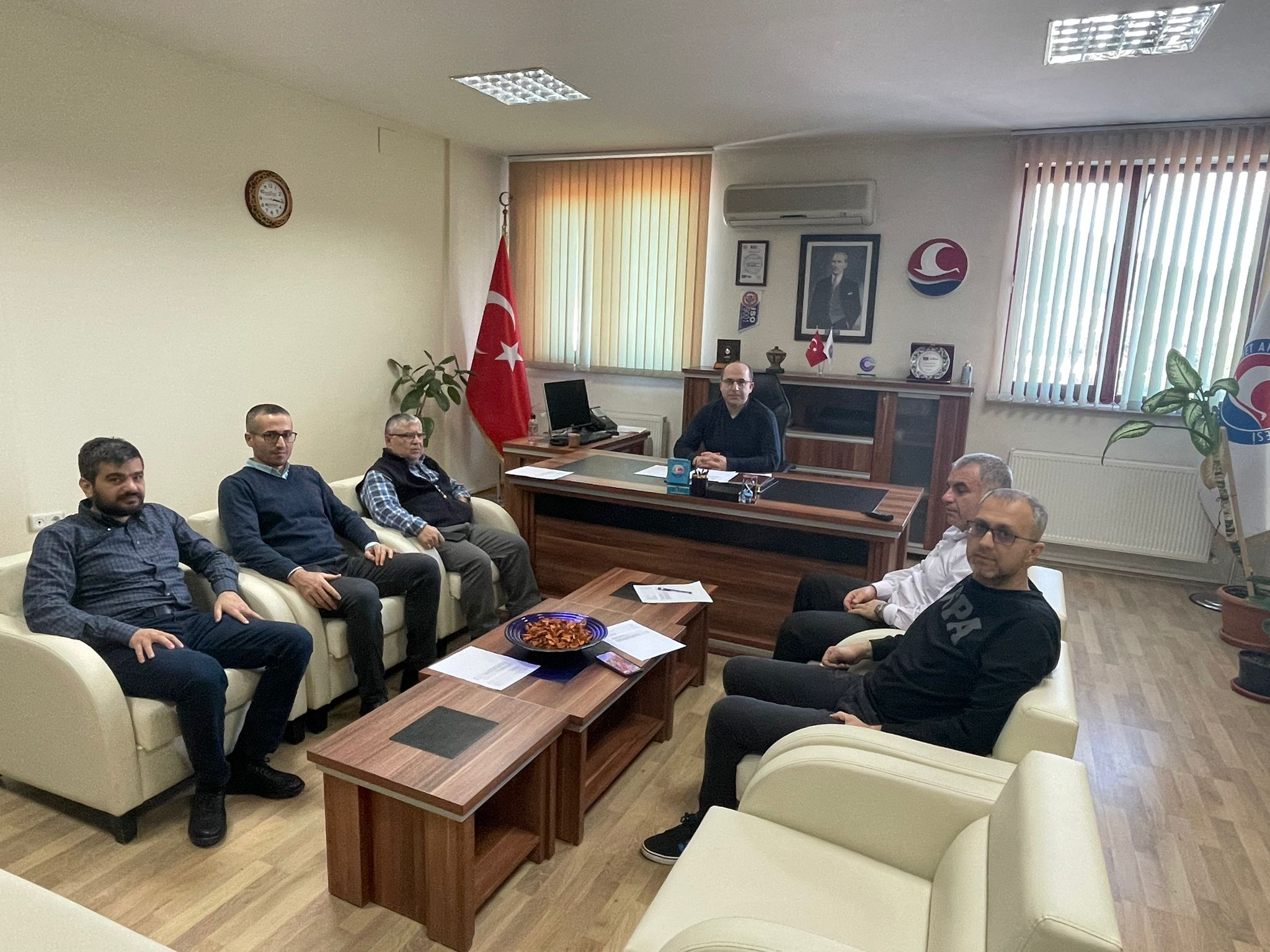 